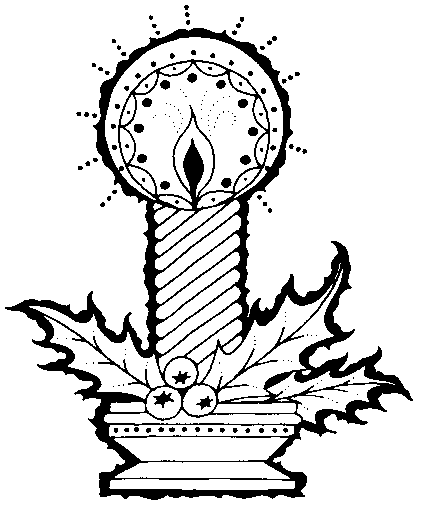 Welcome to Immanuel Lutheran Church
630 Adams St Wausau, WI 54403 | ​​Phone: (715) 842-3644http://www.immanuelwausau.org/Sunday, January 1, 2023
Name of Jesus, Year APreludeAnnouncements IntroductionP: From the beginning, through baptism, we are called Christian. We are “Christ-ened” at the font. Bearing Christ’s name, we share the same Father and are invited to address this parent intimately: Abba! Jesus bears our sins in humble obedience to the will of God. Today we pray that the mind of Christ, whose name we bear, would be our own. It is a good way to begin, again, another year.Confession and ForgivenessP: God of life,All:  you promise good news of great joy for all people,and call us to be messengers of your peace.We confess that too often we hoard our joy,our resources, and our security.We nurture conflict and build barriers.We neglect the needs of our neighborsand ignore the groaning of creation.Have mercy on us.Where we are self-centered, open our hearts.Where we are reluctant, give us courage.Where we are cynical, restore our trust.Renew us with your graceand give us again the hope of eternal life in you.Amen.Opening Hymn        “Go Tell It On The Mountain”                            #290Greeting The grace of the Lord Jesus Christ  and the love of God and communion of the Holy Spirit be with you all. (Corinthians 13:14)Canticle of Praise                                                                                pg. 140Prayer of the DayFirst Reading:  Numbers 6:22-27Second Reading: Galatians 4:4-7Gospel Acclamation				                                        pg.142P: Alleluia. At the name of Jesus every | knee should bend,* in heaven and on earth and un- | der the earth. Alleluia. (Phil. 2:10)Gospel:                                    Luke 2:15-21P: The Holy Gospel according to LukeC: Glory to You, O Lord.P: The gospel of the Lord.C: Praise to you, O Christ. AmenSermon					                              Rev. Gary Froseth Hymn of the Day                     “Love Has Come”                                 #292Nicene Creed 		                      See the yellow sheet in your pew rack Prayers of IntercessionP: United with the great cloud of witnesses throughout the ages, we pray for the church, the world, and all who are in need.P: In the company of your saints, we commend all for whom we pray, trusting in your eternal mercy and love, through Jesus Christ our Savior and Lord.Amen.Sharing of the PeaceP: The peace of Christ be with you always.C:  And also, with you.Offertory Hymn          “Infant Holy, Infant Lowly”                    #276 vs. 1                                                    Offering PrayerP: God of abundance,All:  receive and bless these gifts we have offered.Join our hearts with the song of the angels,and gather us at your table of celebration.Strengthen us to share with all the worldthe abundance of your grace upon grace,poured out in Jesus Christ, the Word made flesh.Amen.Holy CommunionThe Great Thanksgiving                                                                      pg.152P: The Lord be with you.                               C: And also, with you.P: Lift up your hearts                                     C: We lift them to the Lord.P: Let us give thanks to the Lord our God     C: It is right to give our thanks and praiseWords of DistributionInvitation to CommunionP: Christ spreads a table before you. Gather here with all the saints.P: Gathered into one by the Holy Spirit, let us pray as Jesus taught us.The Lord’s PrayerCommunion Hymns                 “Lamb Of God”                                   #146                                         “O Little Town Of Bethlehem”                     #279Blessing after CommunionPrayer after CommunionP: God our redeemer,All:  you have fed us at this tablewith gifts of grace, truth, and life.As you have gathered us in joy,send us forth as messengers of your peace.Make us shine with the good news of your glory,born to us in Jesus Christ, our Savior and Lord. Amen.BenedictionClosing Hymn     “Let All Together Praise Our God”   #287 vss. 1, 2 & 6DismissalP: Christ the Savior is born! Go in peace. Proclaim this good news.C:Thanks be to God.PostludeAll are welcome at the Lord’s table.  We believe Christ is truly present in the bread and the wine, that is his body and blood that are given and shed for you for the forgiveness of sin.  If you do not wish to receive communion but wish to receive a blessing, please come forward during the distribution of communion.  If you are unable to come forward during distribution and wish to receive communion, please let an usher know and the pastor will come to your seat.  Wine and grape juice are available as well as gluten free wafer upon request.  Prayer Concerns: Joanne Diestelhorst, Joan Bonstead,  Judi McGill January 8, 2023, Christmas Poinsettias and decorations will be taken down after the service. If you want to volunteer let Kathy Knox know.Men’s Discussion Group meets Thursdays at 7:30 am, in the Koinonia room.  New participants are always welcome.Volunteers needed for Office CoverageVolunteers needed for Profile CommitteeAs we begin our search for a new pastor, we must develop a Ministry Site Profile (MSP) Committee. This team of 6-9 persons compiles a document that describes the ministry of the congregation. Members of this team should be a cross-section of the congregation’s different demographics: young and old, new and long-time members, people involved with different aspects of ministry, etc. The MSP will be presented to potential candidates as they discern God’s calling for the next chapter in ministry. If you are interested and able to be part of this important committee, please contact Adam Doede or any member of the Church Council.Volunteers needed to visit the homebound and ill.Christmas PointsettiasIf you would like one of the Poinsettias or to gift one to a friend, please take one after the service today.  Altar Guild will help you with a cover for the flowers.  If you would like to make a contribution, you may place it in the offering plate.  Indicate it is for Altar Guild.  Contributions are not necessary.  We are looking to give these flowers a good home.Christmas DecorationsWe will be taking down the Christmas Trees and Christmas decorations after the church service on Sunday January 8th.  If you are able, we would welcome your help.Mitten Tree The Mitten tree will be taken down January 8th with the Christmas decorations.  Mittens will be given to Wausau children.  Food and other donations will be delivered to the Neighbors Place and New Beginnings.Volunteers needed to Host Coffee Hours. There is a sign-up sheet in the kitchen. Attendance on 12/25/2022: 14  *Bless all who braved the -5 below winds to be here.Our Sister Church is the Lobatla Parish. Address is: c/o Moruti (Pastor) Rev. G.M. Nkale, P.O. Box 160, Motswedi 2870, Republic of South Africa. Email for Pastor: nkalesto@gmail.com   From sundaysandseasons.com. Copyright © 2022 Augsburg Fortress. All rights reserved. Reprinted by permission under Augsburg Fortress Liturgies Annual License #SAS014524. New Revised Standard Version Bible, Copyright © 1989. Revised Common Lectionary, Copyright © 1992 Consultation on Common Texts, admin Augsburg Fortress. Used by permission.                           Worship Assistants – January 01, 2023                           Worship Assistants – January 01, 2023                           Worship Assistants – January 01, 2023Worship Leader: Rev. Gary FrosethWorship Leader: Rev. Gary FrosethWorship Leader: Rev. Gary FrosethPianist / OrganistReaderUsherJudy Kort Holly WestabyBruce KnoxAltar Guild  Holly WestabyAltar Guild  Holly WestabyAltar Guild  Holly Westaby